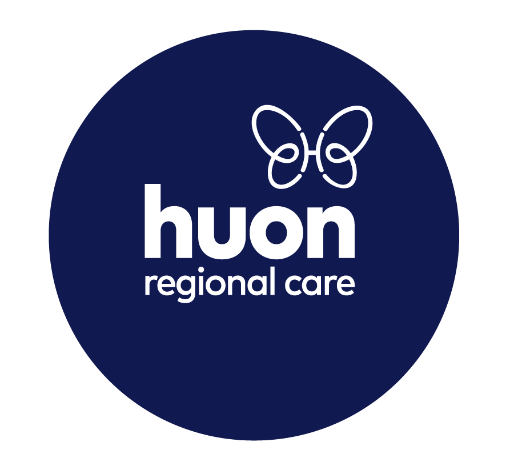 You’ve come to the Right PlaceClinical Care ManagerWith the first foundation stone laid in 1963 in the Huon Valley; Huon Regional Care is a long-established provider of quality community and aged care services across Tasmania. You’ll find us in three main locations; Franklin, Dover and Nubeena.Huon Regional Care leads with courage, through integrity; and accountability; we strive to achieve the very best for our people, and the people we care for, empowering the individual.Huon Regional Care’s Purpose, Vision and Values are woven into the fabric of our existence; building individual, team and organisational attitudes; driving our culture.Our Purpose		Contributing to the dignity, meaning and comfort of people in needOur Vision		To be the first choice in aged and community care in TasmaniaWe Value:Making a Difference	We put people firstWe exceed expectationsWe are always looking for better ways to do things We work collaboratively as a teamEmpathy		We endeavour to understand what someone is feeling We are patient and listenWe support people with kindnessExcellence		We take responsibility for our decisions and actions We take ownership, we follow throughWe take pride in our workWe find learning opportunities in our mistakesIntegrity		We behave ethically and honestly We show respect to everybody We do the absolute best we canCourage		We forge ahead even when it’s toughWe embrace change and welcome diversity We ask for help when we need itWe speak up when something needs to be saidPhysical Requirements Version		Effective From		Comments			Review Date001			December 2019		Position Reviewed		December 2020I have read and understand my role accountabilities based on this position description. I am aware that in accepting this position, I can meet the responsibilities, requirements and physical demands necessary for the position. Employee Name:	Signature:Date:	Position DescriptionPosition TitleClinical Care ManagerClinical Care ManagerReports toFacility Manager Facility Manager Significant Working RelationshipsAll staff, residents, service users and their relatives, internal and external stakeholders.All staff, residents, service users and their relatives, internal and external stakeholders.LocationFranklinFranklinAgreement/AwardHuon Regional Care Nurses Agreement 2019Huon Regional Care Nurses Agreement 2019Position PurposeThe role of the Clinical Care Manager is to provide clinical leadership to ensure all people accessing Huon Regional Care services receive the highest standard of care. It is imperative the Clinical Care Manager works in accordance with the organisation’s values while partnering with the Facility Manager and staff to deliver comprehensive team based person-centred care.  The role of the Clinical Care Manager is to provide clinical leadership to ensure all people accessing Huon Regional Care services receive the highest standard of care. It is imperative the Clinical Care Manager works in accordance with the organisation’s values while partnering with the Facility Manager and staff to deliver comprehensive team based person-centred care.  The role of the Clinical Care Manager is to provide clinical leadership to ensure all people accessing Huon Regional Care services receive the highest standard of care. It is imperative the Clinical Care Manager works in accordance with the organisation’s values while partnering with the Facility Manager and staff to deliver comprehensive team based person-centred care.  Role AccountabilitiesRole AccountabilitiesRole AccountabilitiesClinical CareCo-ordination of multi-disciplinary team-based care to ensure high quality person-centred care.Comprehensive assessment and care planning of all people accessing services.Timely reassessment and communication of changes relating to the persons care needs to the multi-disciplinary team.Direct delivery of high standards of clinical care to people accessing services within the facility in accordance with the persons individual needs and best practice standards for a registered nurse.Ensure documentation is maintained accurately within the organisation’s electronic or paper based system, and in accordance with legislative requirements, standards, policies and procedures Ensure clinical aged care documentation is completed to support and maximize Aged Care Funding Instrument (ACFI) claims.People and Resource managementIn conjunction with the Facility Manager;Oversee the day-to-day operation of the facility including staff management and rosters.Manage relationships effectively including people receiving services and their families, management, staff working in the organisation’s multi-disciplinary team and all other stakeholders.Monitor service users feedback and complaints to ensure all corrective actions and improvements are implemented in a timely manner.Facilitate staff education and development.Facilitate change management and a positive team culture in line with the organisation’s values, strategic plan and service redesign. Monitor the correct use and maintenance of equipmentManage processes for effective ordering, use and storage of consumables and medicationsMonitor preventative maintenance schedulesWorkplace Health & SafetyMonitor and effectively manage staff culture and compliance relating to safe work practices and a safe working environmentParticipate in the effective management of the workers' compensation process including managing staff on return to work programs in partnership with the Facility ManagerMonitor and implement appropriate actions relating to hazards, identified risks and incidentsQuality and Risk ManagementParticipate in the development of continuous improvement and risk plansComplete audits and analyse results to enable corrective actions and improvements to be identified.Maintain documentation relating to all improvements and quality activities and forward to the Facility Manager and Quality and Risk team.Ensure auditing and compliance reports are completed in a timely mannerEnsure outgoing monitoring and evaluation of compliance with relevant accreditation standards, organization policies and procedures and legislative requirements.Participate in accreditation audits and reviewsProvide feedback to staff, the Facility Manager and executive management team regarding audit results and outcomes of quality activitiesParticipate in the organisation’s continuous improvement committee meetings, leadership meetings and other meetings as directed by the Facility Manager or Executive Management team.Clinical CareCo-ordination of multi-disciplinary team-based care to ensure high quality person-centred care.Comprehensive assessment and care planning of all people accessing services.Timely reassessment and communication of changes relating to the persons care needs to the multi-disciplinary team.Direct delivery of high standards of clinical care to people accessing services within the facility in accordance with the persons individual needs and best practice standards for a registered nurse.Ensure documentation is maintained accurately within the organisation’s electronic or paper based system, and in accordance with legislative requirements, standards, policies and procedures Ensure clinical aged care documentation is completed to support and maximize Aged Care Funding Instrument (ACFI) claims.People and Resource managementIn conjunction with the Facility Manager;Oversee the day-to-day operation of the facility including staff management and rosters.Manage relationships effectively including people receiving services and their families, management, staff working in the organisation’s multi-disciplinary team and all other stakeholders.Monitor service users feedback and complaints to ensure all corrective actions and improvements are implemented in a timely manner.Facilitate staff education and development.Facilitate change management and a positive team culture in line with the organisation’s values, strategic plan and service redesign. Monitor the correct use and maintenance of equipmentManage processes for effective ordering, use and storage of consumables and medicationsMonitor preventative maintenance schedulesWorkplace Health & SafetyMonitor and effectively manage staff culture and compliance relating to safe work practices and a safe working environmentParticipate in the effective management of the workers' compensation process including managing staff on return to work programs in partnership with the Facility ManagerMonitor and implement appropriate actions relating to hazards, identified risks and incidentsQuality and Risk ManagementParticipate in the development of continuous improvement and risk plansComplete audits and analyse results to enable corrective actions and improvements to be identified.Maintain documentation relating to all improvements and quality activities and forward to the Facility Manager and Quality and Risk team.Ensure auditing and compliance reports are completed in a timely mannerEnsure outgoing monitoring and evaluation of compliance with relevant accreditation standards, organization policies and procedures and legislative requirements.Participate in accreditation audits and reviewsProvide feedback to staff, the Facility Manager and executive management team regarding audit results and outcomes of quality activitiesParticipate in the organisation’s continuous improvement committee meetings, leadership meetings and other meetings as directed by the Facility Manager or Executive Management team.Clinical CareCo-ordination of multi-disciplinary team-based care to ensure high quality person-centred care.Comprehensive assessment and care planning of all people accessing services.Timely reassessment and communication of changes relating to the persons care needs to the multi-disciplinary team.Direct delivery of high standards of clinical care to people accessing services within the facility in accordance with the persons individual needs and best practice standards for a registered nurse.Ensure documentation is maintained accurately within the organisation’s electronic or paper based system, and in accordance with legislative requirements, standards, policies and procedures Ensure clinical aged care documentation is completed to support and maximize Aged Care Funding Instrument (ACFI) claims.People and Resource managementIn conjunction with the Facility Manager;Oversee the day-to-day operation of the facility including staff management and rosters.Manage relationships effectively including people receiving services and their families, management, staff working in the organisation’s multi-disciplinary team and all other stakeholders.Monitor service users feedback and complaints to ensure all corrective actions and improvements are implemented in a timely manner.Facilitate staff education and development.Facilitate change management and a positive team culture in line with the organisation’s values, strategic plan and service redesign. Monitor the correct use and maintenance of equipmentManage processes for effective ordering, use and storage of consumables and medicationsMonitor preventative maintenance schedulesWorkplace Health & SafetyMonitor and effectively manage staff culture and compliance relating to safe work practices and a safe working environmentParticipate in the effective management of the workers' compensation process including managing staff on return to work programs in partnership with the Facility ManagerMonitor and implement appropriate actions relating to hazards, identified risks and incidentsQuality and Risk ManagementParticipate in the development of continuous improvement and risk plansComplete audits and analyse results to enable corrective actions and improvements to be identified.Maintain documentation relating to all improvements and quality activities and forward to the Facility Manager and Quality and Risk team.Ensure auditing and compliance reports are completed in a timely mannerEnsure outgoing monitoring and evaluation of compliance with relevant accreditation standards, organization policies and procedures and legislative requirements.Participate in accreditation audits and reviewsProvide feedback to staff, the Facility Manager and executive management team regarding audit results and outcomes of quality activitiesParticipate in the organisation’s continuous improvement committee meetings, leadership meetings and other meetings as directed by the Facility Manager or Executive Management team.Selection CriteriaSelection CriteriaVersionEffective FromCommentsReview Date002Jan 2020Position ReviewedJan 2021Employee Name:Signature:Date:Role AccountabilitiesWORKING RELATIONSHIPSResponsible and	
Accountable to:	Executive Manager Clinical and Hotel ServicesWorks closely with:	Residents, service users and their relatives; senior management; staff; medical and allied health professionals; external stakeholders including community and other representatives from all levels of government and funding bodies; visitors; volunteers; advocates; Agency staff; contractors.KEY RESPONSIBILITIESFinanceImplement the Multi Purpose Service delivery plan in line with the agreed budget.   (Tasman only)Monitor and manage budget for the facility delivering positive returns (Franklin and Dover).Care recipient focus2.1	Manages the delivery of quality nursing services and to care recipients using a multi-disciplinary approach.2.2	Co-ordinates the function of multidisciplinary meetings for the purpose of quality outcomes for care recipients.2.3	Ensure the maintenance and accuracy of documentation in accordance with regulations.2.4	Provides feedback to care recipients on outcomes from Continuous Improvement and Clinical activities.2.5	Oversee the nursing and assessment care planning process ensuring involvement of care recipients and/or their representatives, as well as all levels of staff.2.6	Ensures there is a planned approach to assist care recipients to maintain or improve their lifestyle.2.7 	Maintain Clinical practice by actively participating in same on regular basis.2.8         Oversee the successful delivery of Community Care ServicesProfessional3.1	Drive the Mission, Vision and Values of Huon Regional Care and work for its achievement and aspire to attain a standard of excellence in work practices.3.2	Continue participation in own self-development, including attending educational programs.3.3	Act as a clinical resource within Huon Regional Care.3.4	Conduct and participate in performance appraisals as required3.5	Develop and facilitate the staff induction program within Huon Regional Care3.6	Promote staff attendance at professional development programs3.7	Identify and plan staff educational needs through performance management processes, staff surveys, observations, hazard and incident reports.3.8	Initiate research and quality improvement projects and oversee their implementation.3.9	Revise and manage compliance with the policies and procedures of Huon Regional Care3.10	Participate in the management of complaints.3.11	Oversee medication incident management and report to the Executive Manager Cinical and Hotel Services.3.12       Ensure accurate monthly facility reporting for the CEO and Board, as directed by the Health and Facility Services Manager Communication4.1	Ensure practices reflect care recipient confidentiality regarding information, including medical history and information told in confidence.4.2	Display respect, empathy and understanding towards care recipients and their families, and all staff members.4.3	Interacts and communicates with other health team members, in the interests of the care recipients and of achieving a team approach to care recipient care.4.4	Utilise effective conflict resolution skills.4.5	Promote and maintain harmonious working relationships within all sections.4.6        Engage with community on operations of the MPS including participation on the     Community Advisory Committee and other health professionals (Doctors Surgery- Tasman Only).Organisation / Administration 5.1	Maintain adequate nursing and care staff levels for the safe delivery of care to care recipients.5.2	Responsible for the nursing and care staff annual leave plans.5.3	Participates in Management meetings and other committees as required and disseminates information appropriately.5.4	Responsible for staff performance and development processes5.5	Participates in the recruitment of clinical staff.	5.6	Responsible for the stock supply for clinical areas.5.7	Collaborate with staff to develop, undertake, monitor and evaluate quality improvement activities.5.8	Participates in the accreditation process.5.9	Ensure clinical audits are completed and reviewed. Document and implement improvements. 5.10       Manage administration staff to ensure smooth running of the facility 5.11       Record data and prepare reports as required under the MPS sundry agreement.  (Tasman Only)What is the equivalent reporting requirement for Franklin and Dover?Safety6.1	Identify unsafe environment and work practices and accept responsibility for intervention and active participation in WHS programs.6.2	Implement correct fire safety procedures and attend fire drills as required. Operate as a Chief Fire Warden when required.Other DutiesAs delegated by the Executive Manager Clinical and Hotel Services  within the requirements of the position description following consultation and communication.LEVEL OF RESPONSIBILITY1.	Ensures care recipient care is delivered in accordance with Mission, Vision and Values of Huon Regional Care guided by the policies and procedures of the organisation.2.	Provides leadership, guidance direction and support to staff.3.	Responsible for efficient and effective rostering practices.4.	Provide reports and recommendations to the Executive Manager Clinical and Hotel Services  and with regard to all aspects of care delivery at the Tasman Multi-Purpose Health Centre (Tasman)
Franklin and Dover facilities (Franklin, Dover). DIRECTION / SUPERVISIONWorks autonomously and reports directly to the Executive Manager Clinical and Hotel Services. SELECTION CRITERIA1.	Essential RequirementsRegistration with the Australian Health Practitioners Regulation Agency.Comply with the National Police Check requirements for aged careExperience and knowledge of aged care, urgent care and rural health services.2	Knowledge and Skills RequiredKnowledge of contemporary practice and its application.Demonstrates passion about clinical management.Knowledge of the legal requirements, relevant policies and procedures of the practice setting.Demonstrated clinical competence and expertise in the clinical area.Effective communication and interpersonal skills including conflict resolution.Ability to act in the preceptor role and support and guide other members of staff.Problem solving and decision making skills.Ability to motivate and organise self and staff.Knowledge of research methods and Quality Improvement programs and the ability to apply these principles.Demonstrated competence in organisational management.Be outcomes driven.WORK HEALTH & SAFETY RESPONSIBILITIES OF EMPLOYEESIn the performance of their work, all employees are responsible to the extent of their ability, to preserve the work health & safety of themselves their fellow employees and others, including care recipients.In particular, employees are to:Be aware of and uphold all Huon Regional Care procedures, practices and policies.Set an example to fellow employees in following all WHS procedures, practices and directions.Correct where possible, and immediately report using documented procedures, any unsafe practice including “near miss” incidentsEnsure they do not perform unfamiliar tasks for which they have not received appropriate instruction or training.Report, using documented procedures, all work-related injuries.Co-operate with, and participate in, all programmes designed to make the working and living environment safer and healthier.Maintain good housekeeping standards at all times.Observe all warning signs and notices.Co-operate with the employer so far as is necessary to meet the employer’s obligations under WHS legislation.Contribute ideas to the development of a safer and healthier working environment.Not intentionally or recklessly interfere with or misuse anything provided in the interest of WHS.Participate in and support the induction and other training courses.PERSONAL AND PROFESSIONAL DEVELOPMENTYou are required to participate in staff meetings, ongoing education programs relevant to areas of responsibility and attend those training programs deemed mandatory.The performance of all staff will be reviewed on a regular basis.	QUALITY IMPROVEMENT PROGRAMHuon Regional Care has a strong commitment to the process of Continuous Improvement and all staff are expected to participate by making recommendations, suggestions or identifying opportunities for improvement to work place practices. Staff are also required to participate in relevant practice audits when requested by .Performance Measures will be evaluated as below for each Clinical ManagerThe physical requirements below are typical of those that you must meet to successfully perform the functions of the position. You are responsible for maintaining a level of fitness and well-being to be able to perform your role safely. Where appropriate, you will receive manual handling training appropriate to your role.*Please circle which task below (if any) you would not be able to undertake due to health or injury concerns. Expected physical requirements marked by X.The physical requirements below are typical of those that you must meet to successfully perform the functions of the position. You are responsible for maintaining a level of fitness and well-being to be able to perform your role safely. Where appropriate, you will receive manual handling training appropriate to your role.*Please circle which task below (if any) you would not be able to undertake due to health or injury concerns. Expected physical requirements marked by X.The physical requirements below are typical of those that you must meet to successfully perform the functions of the position. You are responsible for maintaining a level of fitness and well-being to be able to perform your role safely. Where appropriate, you will receive manual handling training appropriate to your role.*Please circle which task below (if any) you would not be able to undertake due to health or injury concerns. Expected physical requirements marked by X.The physical requirements below are typical of those that you must meet to successfully perform the functions of the position. You are responsible for maintaining a level of fitness and well-being to be able to perform your role safely. Where appropriate, you will receive manual handling training appropriate to your role.*Please circle which task below (if any) you would not be able to undertake due to health or injury concerns. Expected physical requirements marked by X.The physical requirements below are typical of those that you must meet to successfully perform the functions of the position. You are responsible for maintaining a level of fitness and well-being to be able to perform your role safely. Where appropriate, you will receive manual handling training appropriate to your role.*Please circle which task below (if any) you would not be able to undertake due to health or injury concerns. Expected physical requirements marked by X.The physical requirements below are typical of those that you must meet to successfully perform the functions of the position. You are responsible for maintaining a level of fitness and well-being to be able to perform your role safely. Where appropriate, you will receive manual handling training appropriate to your role.*Please circle which task below (if any) you would not be able to undertake due to health or injury concerns. Expected physical requirements marked by X.Never0%Occasionally(1-30%)Frequently(31-60%)Continuously(61-100%)Lifting/CarryingLifting/Carrying0-9 kgX10-15kgX(unassisted)16kg +XPushing/PullingPushing/Pulling10-15kgX16kg +XClimbing/BalancingClimbing/BalancingXStooping/BendingStooping/BendingXStanding/SittingStanding/SittingXWalkingWalkingXTravelTravelX